Technické požadavky na jízdní kola podle vyhlášky č. 341/2002 Sb.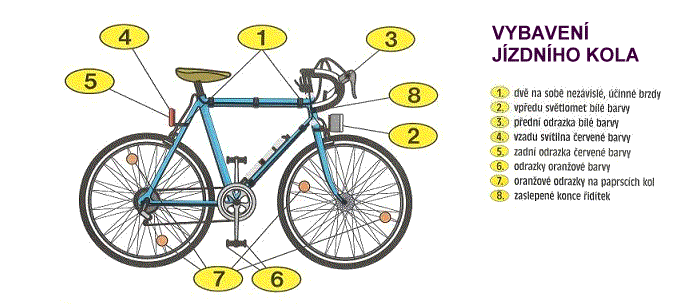 1. Jízdní kola musí být vybavenaa) dvěma na sobě nezávislými účinnými brzdami s odstupňovatelným ovládáním brzdného účinku; jízdní kola pro děti předškolního věku vybavená volnoběžným nábojem s protišlapací brzdou nemusí být vybavena přední brzdou,b) volné konce trubky řidítek musí být spolehlivě zaslepeny (zátkami; rukojeťmi apod.),c) zakončení ovládacích páček brzd a volné konce řidítek musí mít hrany buď obaleny materiálem pohlcujícím energii, nebo (jsou-li použity tuhé materiály) musí mít hrany o poloměru zakřivení nejméně 3,2 mm; páčky měničů převodů, křídlové matice, rychloupínače nábojů kol, držáky a konce blatníků musí mít hrany buď obaleny materiálem pohlcujícím energii, nebo (jsou-li požity tuhé materiály) musí mít hrany o poloměru nejméně 3,2 mm v jedné rovině a v druhé rovině na ni kolmé nejméně 2 mm,d) matice nábojů kol, pokud nejsou křídlové, rychloupínací nebo v kombinaci s krytkou konce náboje, musí být uzavřené,e) zadní odrazkou červené barvy, tato odrazka může být kombinována se zadní červenou svítilnou nebo nahrazena odrazovými materiály obdobných vlastností; plocha odrazky nesmí být menší než 2000mm2; přičemž vepsaný čtyřúhelník musí mít jednu stranu dlouhou nejméně 40 mm, odrazka musí být pevně umístěna v podélné střední rovině jízdního kola nebo po levé straně co nejblíže k ní ve výšce 250-900 mm nad rovinou vozovky; činná plocha odrazky musí být kolmá k rovině vozovky v toleranci + 15° a kolmá k podélné střední rovině jízdního kola s tolerancí + 5°; odrazové materiály nahrazující zadní odrazku mohou být umístěny i na oděvu či obuvi cyklisty,f) přední odrazkou bílé barvy, tato odrazka může být nahrazena odrazovými materiály obdobných vlastností; odrazka musí být umístěna v podélné střední rovině nad povrchem pneumatiky předního kola u stojícího kola; plocha odrazky nesmí být menší než 2000 mm2, přičemž vepsaný čtyřúhelník musí mít jednu stranu dlouhou nejméně 40 mm, činná plocha odrazky musí být kolmá k rovině vozovky s tolerancí + 15° a kolmá k podélné střední rovině jízdního kola s tolerancí + 5°; odrazové materiály nahrazující odrazku mohou být umístěny i na oděvu či obuvi cyklisty,g) odrazkami oranžové barvy (autožluť na obou stranách šlapátek (pedálů), tyto odrazky mohou být nahrazeny světlo odrážejícími materiály umístěnými na obuvi nebo v jejich blízkosti,h) na paprscích předního nebo zadního kola nebo obou kol nejméně jednou boční odrazkou oranžové barvy (autožluť) na každé straně kola; plocha odrazky nesmí být menší než 2000 mm2, přičemž vepsaný čtyřúhelník musí mít jednu stranu dlouhou nejméně 20 mm, tyto odrazky mohou být nahrazeny odrazovými materiály na bocích kola nebo na bocích plášťů pneumatik či na koncích blatníků nebo bočních částech oděvu cyklisty.2. Jízdní kola pro jízdu za snížené viditelnosti musí být vybavena následujícími zařízenímipro světelnou signalizaci a osvětlení :a) světlometem svítícím dopředu bílým světlem; světlomet musí být seřízen a upraven trvale tak, aby referenční osa světelného toku protínala rovinu vozovky ve vzdálenosti nejdále 20 m od světlometu a aby se toto seřízení nemohlo samovolně nebo neúmyslným zásahem řidiče měnit, je-li vozovka dostatečně a souvisle osvětlena může být světlomet nahrazen svítilnou bílé barvy s přerušovaným světlem,b) zadní svítilnou červené barvy, podmínky pro umístění této svítilny jsou shodné s podmínkami pro umístění a upevnění zadní odrazky podle odstavce 1 písm. e); zadní červená svítilna může být kombinována se zadní odrazkou červené barvy podle odstavce 1 písm. e); zadní červená svítilna může být nahrazena svítilnou s přerušovaným světlem červené barvy,c) zdrojem elektrického proudu, jde-li o zdroj se zásobou energie, musí svou kapacitou zajistit svítivost světel podle písmen a) a b) po dobu nejméně 1,5 hodiny bez přerušení.3. Světelná výbava jízdního kola se nepovažuje za výbavu ve smyslu ustanovení § 32 zákona č. 361/2000 Sb.4. Je-li jízdní kolo vybaveno pomocným sedadlem pro dopravu dítěte, musí být toto sedadlo pevně připevněno a opatřeno pevnými podpěrami pro nohy dítěte. Sedadlo a podpěry musí být provedeny a umístěny tak, aby nemohlo dojít ke zranění dítěte při jízdě ani k ohrožení bezpečnosti jízdy. Je-li jízdní kolo vybaveno nosičem zavazadel, musí být tento nosič řádně a spolehlivě připevněn a nesmí ovlivňovat bezpečnost jízdy.5. Pneumatiky a ráfky nesmí vykazovat trhliny, praskliny a jiné zjevné deformace, které by zjevně narušovaly bezpečnost jízdy.6. Jízdní kola uváděná na trh po 1.1.2003 musí mít na snadno dostupném místě rámu trvanlivě vyznačeno dobře čitelné výrobní číslo nebo být vybavena zařízením jej spolehlivě nahrazujícím. Za spolehlivě výrobní číslo nahrazující zařízení se v tomto případě považuje například i elektronický nosič takové informace, který bude pevně spojen s rámem jízdního kola.7. Jízdní kola uváděná na trh po 1.1.2003, pokud nejsou vybavena podle čl. 2 této přílohy, tj. pro jízdu za snížené viditelnosti, musí být opatřena jednoznačným a zřetelným upozorněním v návodu k obsluze, že tato kola nejsou za daného stavu vybavení způsobilá k silničnímu provozu za snížené viditelnosti.8. Jízdní kolo může být vybaveno dodatečně pomocným motorkem, jestližea) bude nadále zachován původní charakter jízdního kola (podle čl. 1, 2)b) pomocný motorek bude přiměřeně plnit podmínky ustanovení § 19 zákona,c) jeho výkon nepřesáhne 1 kW,d) v případě použití spalovacího motoru, nebude mít takový motor objem válce větší než 50 cm3,e) maximální konstrukční rychlost nebude vyšší než 25 km/h,f) montáž pohonného systému (motor, nádrž paliva nebo akumulátor) na jízdní kolo si nevyžádázásah na jeho nosných částech.Pokud vozidlo splňuje všechny výše uvedené požadavky, považuje se pro potřeby této vyhlášky dále za jízdní kolo.9. Pro účely této vyhlášky se jízdním kolem rozumí i tříkolky a vícekolky, stejně jako vícesedadlová jízdní kola (např. tandemy) a jim podobná vozidla poháněná lidskou silou a určená i k provozu na pozemních komunikacích, jako např. koloběžky.